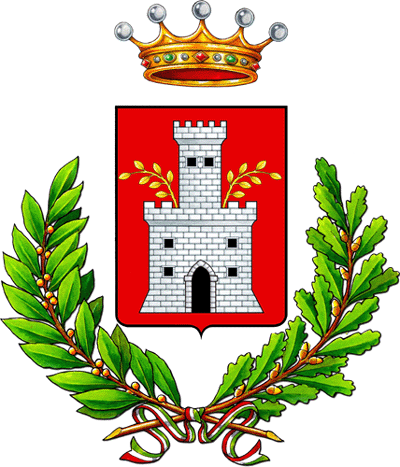 Comune di Poggio San VicinoPROVINCIA DI MACERATAVia del Comune, 2 – 62021 Poggio San Vicino MC - Tel: +39 0733 619 109 - Fax: +39 0733 619 124comune@poggiosanvicino.sinp.net - comune.poggiosanvicino@emarche.it P.IVA 00312750433BIGLIETTI GRATIS PER I TERREMOTATISi comunica che l’Associazione Arena Sferisterio dedicherà l’ultima serata della stagione del “Macerata Opera Festival 2017” ai cittadini terremotati.Al Comune di Poggio San Vicino sono stati assegnati n. 10 biglietti gratuiti per lo spettacolo del 14.8.2017.Chi fosse interessato può recarsi entro e non oltre le ore 12,00 dell’11.8.2017 presso l’Ufficio Anagrafe del Comune di Poggio San Vicino per comunicare la propria adesione. Si precisa che verranno accolte solo le prime 10 adesioni e che le stesse dovranno essere di cittadini RESIDENTI nel territorio comunale con priorità ai cittadini aventi l’abitazione principale inagibile.Al fine di consentire la massima partecipazione, nel caso di richieste da parte degli interessati eccedenti il numero di ticket messi a disposizione del nostro comune, si procederà ad assegnare a ciascun richiedente un numero massimo di due biglietti.Poggio San Vicino, li 8.8.2017						IL SINDACO						Ing. Sara Simoncini